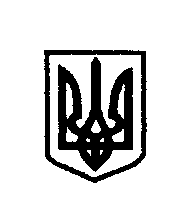 У К Р А Ї Н А В И К О Н А В Ч И Й  К О М І Т Е Т ПОЛЯНИЦЬКОЇ СІЛЬСЬКОЇ РАДИП Е Р Е Л І К питань, включених в порядок денний  засідання  виконавчого комітету  на 22.09.2022  13-00 год .№ п/п                          Назва рішень                                                                                           Індекс                                             ____________________________________________________________________________________ 1.Про   стан  підготовки  установ та організацій  комунальної власності  до роботи  в осінньо- зимовий період 2022-2023 років.  Доповідає:  2 . Про надання компенсаційних витрат власникам жилих приміщень приватного житлового фонду,які безоплатно розміщували в цих приміщеннях внутрішньо-переміщених осіб.      Доповідає : керуюча справами  виконкому   Гринюк Н.М.                                                                                         3. Про присвоєння  поштової адреси .     Доповідає :Секретар сільської ради   Васількова Х.Ю.        4. Про  надання  дозволу на  розміщення  тимчасових споруд          для провадження підприємницької діяльності .  Доповідає : завідувач сектору архітектури та містобудування   Молдавчук   Ю.В.  5. Про затвердження зразків  бланків Дитячої школи  мистецтв   Поляницької сільської ради  Надвірнянського району Івано-Франківської області . Доповідає : керуюча справами  виконкому   Гринюк Н.М.                          6 . Про  виплату  одноразових грошових допомог.                                      Доповідає : начальник відділу   соціальної підтримки та надання соціальних послуг  Бойко О.В.  7. Про виплату   одноразових грошових допомог   на поліпшення   житлових умов  сімей військовослужбовців  ЗСУ.               Доповідає : начальник відділу   соціальної підтримки та надання соціальних послуг  Бойко О.В. 8 . Різне .